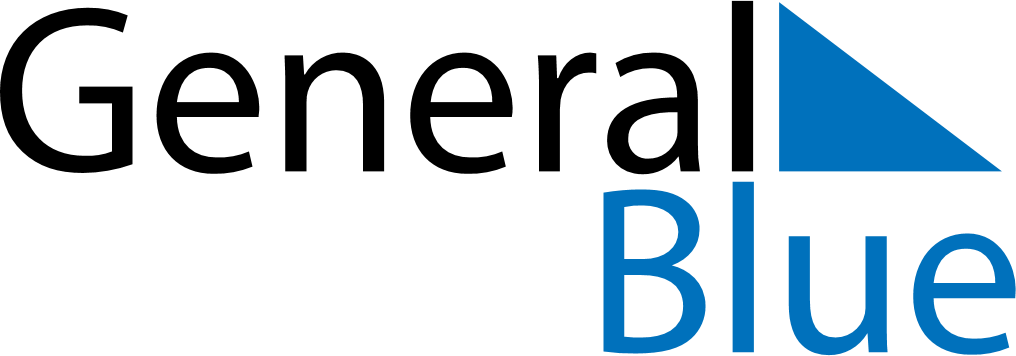 March 2023March 2023March 2023GuyanaGuyanaMondayTuesdayWednesdayThursdayFridaySaturdaySunday123456789101112Phagwah13141516171819202122232425262728293031